SJR Sports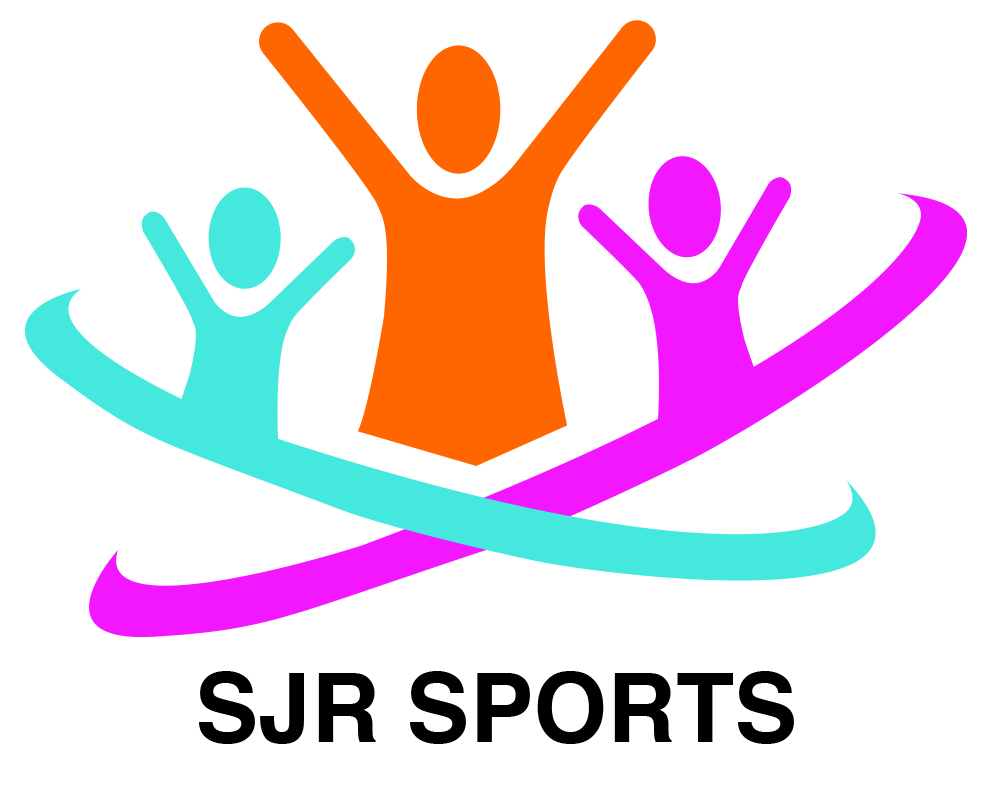 Record of injuries sustained before coming to clubRecord completed by:Job title: Record completed by:Job title: Name of child:Date and time injury identified:Date and time injury identified:Date and time injury identified:Please give a brief description of the nature of injury and the explanation given for the cause:Please give a brief description of the nature of injury and the explanation given for the cause:Please give a brief description of the nature of injury and the explanation given for the cause:Record completed by: (Signature)Date:Record read by: (Signature of parent or carer)Date:Record read by: (Signature of parent or carer)Date: